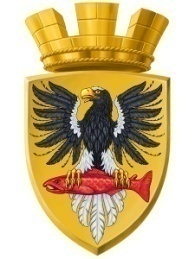                           Р О С С И Й С К А Я   Ф Е Д Е Р А Ц И ЯКАМЧАТСКИЙ КРАЙП О С Т А Н О В Л Е Н И ЕАДМИНИСТРАЦИИ ЕЛИЗОВСКОГО ГОРОДСКОГО ПОСЕЛЕНИЯот 20.07.2017					                 № 713-п       г. ЕлизовоРуководствуясь п.2 ст. 3.3, п.4 ст.3 Федерального закона от 25.10.2001             № 137-ФЗ «О введении в действие Земельного кодекса Российской Федерации», п.1 ст. 39.20 Земельного кодекса Российской Федерации, Федеральным законом от 06.10.2003 № 131-ФЗ «Об общих принципах организации местного самоуправления в Российской Федерации», Уставом Елизовского городского поселения, принимая во внимание договор купли-продажи жилого дома от 10.12.1996, зарегистрированного в реестре за № 2563, на основании заявления Лим Ок СукПОСТАНОВЛЯЮ:1. Предоставить в собственность бесплатно Лим Ок Сук земельный участок с кадастровым номером 41:05:0101007:1885, площадью 680 кв.м, с разрешенным использованием - индивидуальные жилые дома, категория земель – земли населенных пунктов.2. Лим Ок Сук обеспечить государственную регистрацию права собственности на вышеуказанный земельный участок.3. Управлению делами администрации Елизовского городского поселения опубликовать (обнародовать) настоящее постановление в информационно – телекоммуникационной сети «Интернет» на официальном сайте администрации Елизовского городского поселения. 4. Контроль за исполнением настоящего постановления возложить на Руководителя Управления архитектуры и градостроительства администрации Елизовского городского поселения.И.о. Главы администрации Елизовского городского поселения                                                В.А. МаслоО предоставлении в собственность бесплатно    земельного  участка  с кадастровым                      номером 41:05:0101007:1885 Лим Ок Сук